WOJEWÓDZTWO ………………………………………………………………………… Szkoła -……………………………………………………….…………..………………………………………………….………………………………………….. w …………………………………………………………Imię i nazwisko ucznia …………………………………………………………………………………………………………….. Klasa …………….Uwaga!- Na rozwiązanie wszystkich zadań części I etapu centralnego (A – test, B - lektura) masz 50 minut (łącznie z zapoznaniem się z niniejszą instrukcją)- Pamiętaj, że odpowiedzi udzielasz długopisem w kolorze niebieskim lub czarnym- Nie można używać ołówków ani korektorów (za ich stosowanie Twoja praca zostanie zdyskwalifikowana i za całość otrzymasz 0 pkt.)- Dopuszcza się możliwość poprawek w jedyny sposób – należy skreślić część wypowiedzi i obok napisać nową, do oceny- Mazanie, poprawianie wypowiedzi (zwłaszcza dat czy nazwisk) jest niedopuszczalne i przy ocenianiu wypowiedzi będzie pomijane.- Na ostatniej stronie pracy masz brudnopis, który nie będzie podlegał ocenie- Sprawdź, czy otrzymany przez Ciebie arkusz jest kompletny (zawiera …. stron) – ewentualne braki zgłoś osobie pilnującejCzęść A – test – SPECJALIZACJA: ŚREDNIOWIECZE (maks. 40 pkt.)1/ Do poniższych władców dopisz, w jakich latach oni panowali:				/2 …….a/ Justynian I Wielki 	- …….........................................	b/ Ryszard Lwie Serce 	- ……………................................2/ Wpisz rok, w którym miały miejsce poniższe wydarzenia historyczne:			/5 …….a/ Hidżra – ucieczka Mahometa z Mekki do Medyny			- ……………...........b/ Schizma wschodnia i rozdział Kościoła					- ……………...........c/ Pokój w Kaliszu z Krzyżakami						 	- ……………...........d/ Jagiełło królem Polski						 		- ……………...........e/ Odkrycie drogi morskiej do Indii przez Vasco da Gamę 		- ……………...........3/ Wymień, w jakich latach trwały:									/2 …….a/ pierwsza unia polsko - węgierska 	- …………………………………………………b/ rozbicie dzielnicowe w Polsce	- …………………………………………………Razem pkt. za zadania 1-3: ………. /94/ Wpisz, o kim mowa poniżej:									/4 …….a/ Jako drugi przywrócił na Zachodzie cesarstwo rzymskie - ……………………………………………………b/ Jeden z wodzów wikingów, który w II połowie IX wieku zdobył władzę książęcą na Rusi - ……………………………………………….c/ Król Węgier z dynastii Arpadów, który w 1000 r. otrzymał zgodę cesarstwa i papiestwa na koronację - ………………………………………………………………………..d/ Stanął na czele wyprawy misyjnej na ziemie Prusów pod koniec X w., wspieranej przez Bolesława Chrobrego - ………………………………………………………..5/ Wymień 2 wielkich mistrzów Zakonu Krzyżackiego okresu wielkiej wojny (I – z początku wojny i II – jej końca):											/2 …….a/ I -  ………………………………………………………	b/ II -  ………………..…………………………………………6/ Wpisz, czy jest to cecha gotyku (wpisz G), czy stylu romańskiego (R):			/4 …….a/ duże okna - ………	b/ małe okna - ………	c/ rozeta - ………	d/ system przyporowy - ……7/ Wymień dwa plemiona zamieszkujące w IX w. na samym południu górny bieg Odry:	/2 …….…………………………………………………………………………………………………………………………………………………8/ Uzupełnij poniższy tekst dotyczący lokowania wsi w średniowiecznej Polsce, wpisując brakujące pojęcia:												/5 …….Przed lokowaniem nowej wsi właściciel ziemi zazwyczaj starał się o ………………………………… (a), aby zagwarantować sobie jak największe zyski. Następnie wystawiał dokument, w którym zlecał założenie wsi …………………………………………….. (b). Osoba ta zajmowała się sprowadzaniem osadników i umieszczaniem ich w wyznaczonych przez pana miejscach. Zazwyczaj jedna rodzina otrzymywała ……………………………… (c) ziemi (17-25 ha), co pozwalało jej się utrzymać. Ponadto osadnikom na samym początku przysługiwała ……………………………………………………… (d), czyli zwolnienie ze świadczeń feudalnych, wynosząca od 2 do 24 lat. Po jej zakończeniu chłopi musieli płacić ………………………………………………… (e) pieniężne, składać daniny w naturze, a także wykonywać niewielkie darmowe prace na rzecz pana.Razem pkt. za zadania 4-8: ………. /179/ Wpisz, o jakich pojęciach (podaj nazwy) jest mowa poniżej:				/3 …….a/ Lenno nadawane przez możnego innemu rycerzowi, to - ……………………………………………………b/ Podstawowa jednostka organizacji społecznej Słowian, tworzona przez blisko spokrewnione ze sobą rodziny, to - …………………………………………c/ zgromadzenie u Słowian, zbierający się regularnie i w którym uczestniczyli wolni współplemieńcy, wybierając także księcia - ………………………………………10/ Wojna stuletnia. Wpisz, o kim (w pkt. a) i o jakich rodzajach bitew – morskiej czy lądowej – jest mowa (b, c):										/3 …….a/ król francuski, który przegrał w bitwie pod Crécy - ………………………………………b/ bitwa pod Sluis - …………………………………………c/ bitwa pod Azincourt  - ………………………………………11/ Cesarstwo w XIII-XV w. Wpisz, o kim (o którym władcy) jest mowa poniżej:		/3 …….a/ cesarz od 1273 r. - …………………………………………………………….b/ władca Czech (1253-78) o ambicjach cesarskich - …………………………………………………………………c/ doprowadził do przyjęcia w 1356 r. Złotej bulli - ……………………………………………………………………12/ Schyłek średniowiecza. Wpisz, o jakich pojęciach (podaj nazwy) jest mowa:		/5 …….a/ epidemia dżumy, która ogarnęła Europę w 1348 r. - …………………………………………………………….b/ zmniejszanie zawartej w monecie ilości szlachetnego kruszcu przy zachowaniu dotychczasowego nominału - ………………………………………………………………c/ bunt chłopski 1358 r. we Francji  - ………………………………………d/ okres w historii papiestwa, kiedy w l. 1309-77 główna siedziba papieża przeniesiona została do Awinionu - ……………………………………………………………….e/ unia 1439 r. między Kościołem prawosławnym a katolickim - ………………………………………Razem pkt. za zadania 9-12: ………. /14Część B – pytanie z lektury (maks. 10 pkt.)B. Powyżej masz 4 pytania, w tym min. 1 z nich dotyczy wybranej przez Ciebie lektury. Wybierz 1 z tych 4 pytań i udziel na nie odpowiedzi.Wybieram pyt. ……. (wpisz numer 1, 2, 3 lub 4 wybranego przez Ciebie pytania). 			……………………………………………………………………………………………………………………...……………………………………………………………………………………………………………………...……………………………………………………………………………………………………………………...……………………………………………………………………………………………………………………...……………………………………………………………………………………………………………………...……………………………………………………………………………………………………………………...……………………………………………………………………………………………………………………...……………………………………………………………………………………………………………………...……………………………………………………………………………………………………………………...……………………………………………………………………………………………………………………...……………………………………………………………………………………………………………………...……………………………………………………………………………………………………………………...……………………………………………………………………………………………………………………...……………………………………………………………………………………………………………………...……………………………………………………………………………………………………………………...……………………………………………………………………………………………………………………...……………………………………………………………………………………………………………………...……………………………………………………………………………………………………………………...……………………………………………………………………………………………………………………...……………………………………………………………………………………………………………………...……………………………………………………………………………………………………………………...……………………………………………………………………………………………………………………...……………………………………………………………………………………………………………………...……………………………………………………………………………………………………………………...……………………………………………………………………………………………………………………...……………………………………………………………………………………………………………………...……………………………………………………………………………………………………………………...……………………………………………………………………………………………………………………...……………………………………………………………………………………………………………………...……………………………………………………………………………………………………………………...……………………………………………………………………………………………………………………...……………………………………………………………………………………………………………………...……………………………………………………………………………………………………………………...……………………………………………………………………………………………………………………...……………………………………………………………………………………………………………………...……………………………………………………………………………………………………………………...……………………………………………………………………………………………………………………...……………………………………………………………………………………………………………………...……………………………………………………………………………………………………………………...……………………………………………………………………………………………………………………...……………………………………………………………………………………………………………………...……………………………………………………………………………………………………………………...……………………………………………………………………………………………………………………...……………………………………………………………………………………………………………………...……………………………………………………………………………………………………………………...……………………………………………………………………………………………………………………...……………………………………………………………………………………………………………………...……………………………………………………………………………………………………………………...……………………………………………………………………………………………………………………...……………………………………………………………………………………………………………………...……………………………………………………………………………………………………………………...……………………………………………………………………………………………………………………...……………………………………………………………………………………………………………………...……………………………………………………………………………………………………………………...……………………………………………………………………………………………………………………...……………………………………………………………………………………………………………………...……………………………………………………………………………………………………………………...……………………………………………………………………………………………………………………...……………………………………………………………………………………………………………………...……………………………………………………………………………………………………………………...……………………………………………………………………………………………………………………...……………………………………………………………………………………………………………………...……………………………………………………………………………………………………………………...……………………………………………………………………………………………………………………...……………………………………………………………………………………………………………………...……………………………………………………………………………………………………………………...……………………………………………………………………………………………………………………...……………………………………………………………………………………………………………………...……………………………………………………………………………………………………………………...……………………………………………………………………………………………………………………...……………………………………………………………………………………………………………………...……………………………………………………………………………………………………………………...……………………………………………………………………………………………………………………...……………………………………………………………………………………………………………………...……………………………………………………………………………………………………………………...……………………………………………………………………………………………………………………...……………………………………………………………………………………………………………………...……………………………………………………………………………………………………………………...……………………………………………………………………………………………………………………...……………………………………………………………………………………………………………………...Karta OCENY odpowiedzi z lektury:Liczba punktów: Test - ……………… + Lektura - ………………… = Razem pkt. za I część - ………………… Podpisy Komitetu Głównego: Sprawdzającego: ………..……………… Weryfikującego: ………………….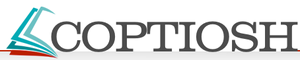 Liczba punktów:TestLekturaRazemPytanieNr lekturyTreść pytania do lekturyPyt. 1:Śr. 1Mieszko I i OdaPyt. 2:Śr. 5Drzewo genealogiczne Dobrego Króla René (od lat 20. XIV do pocz. XVI w.)Pyt. 3:Śr. 13Kościoły Konstantynopola po podboju tureckimPyt. 4:Śr. 15Sprawa sukcesji tronu a postanowienia budzińskie6=10 pkt.;       5+=9 pkt.;        5=8 pkt.;        4+=7 pkt.;    4=6 pkt.;        3+=5 pkt.;    3=4 pkt.;     2+=3 pkt.;     2=2 pkt.;     1+=1 pkt.;    1=0 pkt.OcenaLiczba pkt.BRUDNOPIS